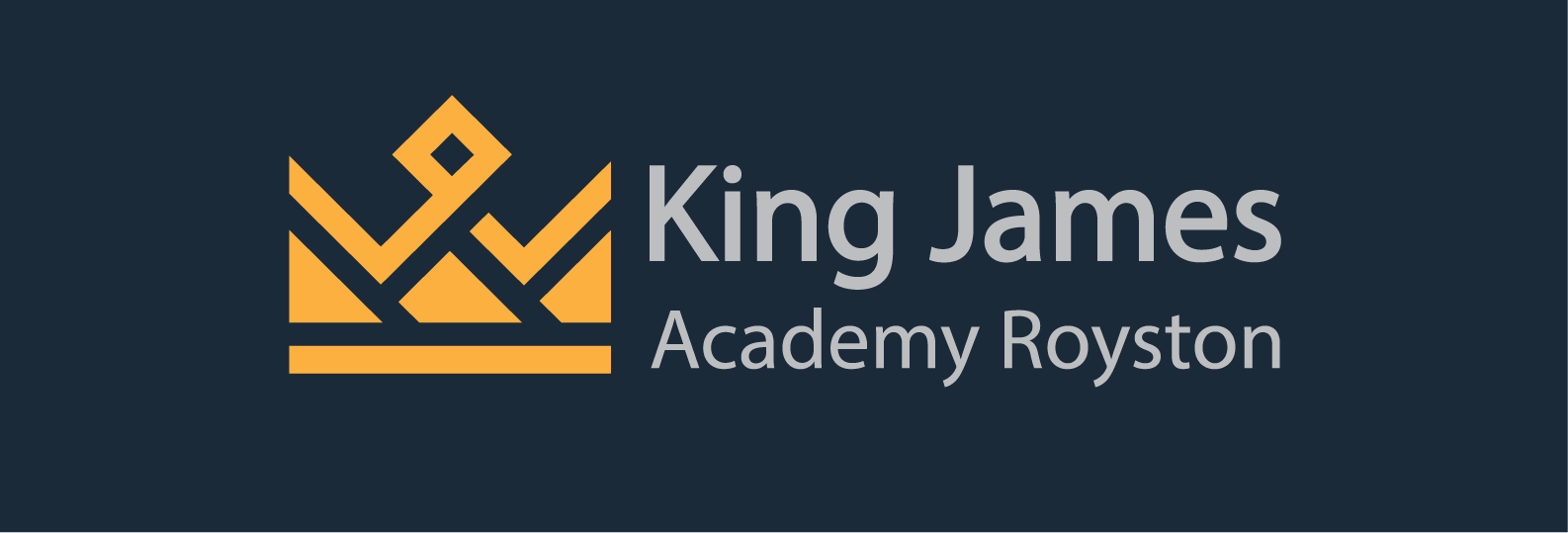 Job Description – Classroom TeacherJob Title:		Classroom TeacherReports to:	Head of DepartmentSalary Range:	Teachers’ Pay Scale (Main or Upper Scale)1.	Purpose of the jobTo deliver high quality teaching and learning to students of all ages and abilities who are assigned to the post holder. To contribute to the development of the department in collaboration with the Head of Department.2.	Main dutiesAll teachers work within the statutory conditions of employment set out in the current School Teachers’ Pay and Conditions Document.  The following list of duties is not, therefore, exhaustive:Be responsible for the quality of teaching and learning of all students who are assigned to the post holder.Supervise the work of any support staff, including higher level teaching assistants and support teachers, who are assigned to work with the post holder’s students.Support the Head of Department. Although not exhaustive, this will depend on the experience of the candidate, and may include:preparing of teaching and learning materialsmanaging Health & Safety and behaviour in their classroommonitoring and reporting on quality and standardscontributing to department planning and self-evaluationproviding professional support to other teachers and support staffadvising the Head of Department on appropriate resources and materialsproviding guidance and advice to pupils on educational and on their further education and careers.leading appropriate professional development within the schoolproviding feedback to students and parents, through consultation evenings, phone calls or written communication as appropriateattending departmental and school meetings, either during or after the school day, as requestedattending information evenings, or special events as deemed appropriate.3.	Job contextThe school welcomes teachers of high professional standard and shares the responsibility with each teacher for continual review and the development of expertise.All teachers make a valuable contribution to the school’s development and, therefore, to the progress of all students.  All teachers, except those who are newly qualified, will have varying degrees of responsibility for a curriculum area across the whole school and will be supported in that role by their line manager.For newly qualified teachers, subject leadership will be taken by his/her line manager during the first year of employment at the school.Teachers in the upper pay scale can be expected to make a particular contribution to building team commitment in line with the statutory requirement to meet threshold standards.	In particular, teachers at UP3 will:provide a role model for professional practice in the schoolmake a distinctive contribution compared with other teacherscontribute effectively to the wider team.Some teachers are Tutors and will be expected to fulfil this role as directed. Tutors are line managed by a Year Leader.4.	Review of dutiesThe specific duties attached to any individual teacher are subject to annual review and may, after discussion with the teacher, be changed. May 2017